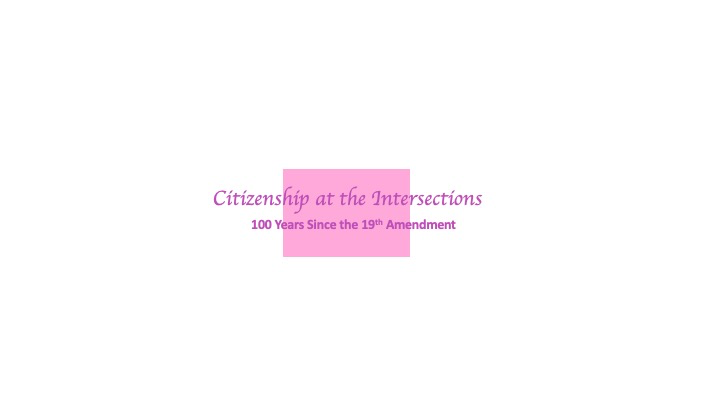 Organization for Research on Women and CommunicationMarch 5 – 7, 2020 Conference Registration InformationRegister for the conference here: Conference Registration There is no conference registration fee because of generous support from the National Communication Association and the University of Wisconsin-Milwaukee. All conference participants are required to register in advance and be a current member of the Organization for Research on Women and Communication (ORWAC).Regular ORWAC Membership - $35.00 for one yearStudent ORWAC Membership - $15.00 for one yearLifetime ORWAC Membership - $1,000.00 Become a member of ORWAC here: http://www.orwac.org/aws/ORWAC/pt/sp/memberConference LocationsUWM, Main Campus	UWM, Downtown CampusMerrill Hall 	UWM School of Continuing Education2512 E Hartford Ave 	161 W Wisconsin Ave #6000Milwaukee, WI 53211	Milwaukee, WI 53203UWM, Main Campus Parking	UWM, Downtown Campus ParkingKlotsche Center & Pavilion	The Shops of Grand Avenue Structure3409 N Downer Ave.	275 W. Wisconsin Ave.Milwaukee, WI 53211	Milwaukee, WI 53203Cost: $1.00 per hour	Validate ticket at 7th Floor Reception		Desk - $6.00 a day 			Conference Hotel InformationConference Hotel Address	Room BlockResidence Inn by Marriott Milwaukee Downtown 	Block Available March 4-8, 2020648 N. Plankinton Ave.	Studio Suite: $169.00 a night Milwaukee, WI 53203	Must book by January 31st  (414) 224-7890	 Included with your stay:Full breakfast buffet, Wi-Fi, The Mix evening social serving complimentary beer, wine, soda, and light far on Monday, Tuesday, and Wednesday evenings from 6pm-7:30pm. In addition to the onsite fitness center, free access to Gold’s Gym adjacent to the hotel.The Room:The spacious suites are newly renovated, have fully equipped kitchens, 16-20ft. ceilings and beautiful views with natural lighting. It’s also right on the river walk, walking distance to many restaurants, bars, and entertainment. Guest Parking:$24/day per car with in/out access.Online Reservation Link:https://www.marriott.com/event-reservations/reservationlink.mi?id=1564604724927&key=GRP&app=resvlinkDirectionsDirections from Airport to Conference HotelGeneral Mitchell International Airport, 5300 S Howell Ave to Residence Inn by Marriott Milwaukee Downtown, 648 N. Plankinton Ave.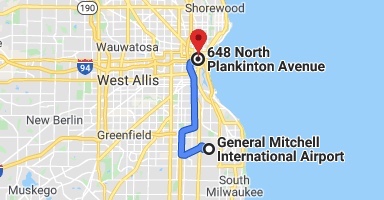 Directions from Conference Hotel to UW-Milwaukee, Main CampusResidence Inn by Marriott Milwaukee Downtown, 648 N. Plankinton Ave. to Merrill Hall, 2512 E Hartford Ave. 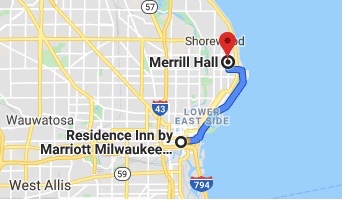 Direction from Conference Hotel to UW-Milwaukee, Downtown Conference CenterResidence Inn by Marriott Milwaukee Downtown, 648 N. Plankinton Ave. to UWM School of Continuing Education, 161 W Wisconsin Ave #6000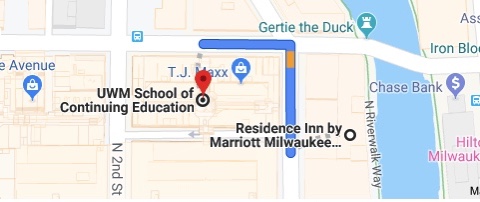 2 min walk (.1 mile) via N Plankinton Ave and W Wisconsin Ave